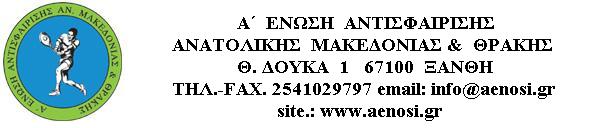 Α΄ ΕΝΩΣΗ :  02 ΝΟΕΜΒΡΙΟΥ  2016ΠροςΤα  Σωματεία Μέλη  Σας παρακαλούμε να μας ενημερώσετε συμπληρώνοντας την κατάσταση   που  επισυνάπτεται για τους ενεργούς αθλητές και αθλήτριες του σωματείου σας για το έτος 2016.Ενεργοί αθλητές θεωρούνται όσοι/ες συμμετείχαν έστω και σε μία διοργάνωση της Ε.Φ.Ο.Α. ή  της Ένωσης.Η  αποστολή  των  στοιχείων  πρέπει  να γίνει  μέχρι  15  Νοεμβρίου  2016.Στο  email  της  Α΄ Ένωσης   info@aenosi.gr*** Ενεργοί αθλητές / τριες θεωρούνται όσοι/ες συμμετείχαν έστω και σε μία διοργάνωση της Ε.Φ.Ο.Α. ή  της Ένωσης, εφόσον εστάλησαν τα αποτελέσματα των αγώνων με τη διαδικασία που απαιτείται. Συμμετοχή θεωρείται αυτή στα επίσημα προ -παιδικά πρωταθλήματα, επίσημα πρωταθλήματα junior και στα επίσημα πρωταθλήματα seniors & βετεράνων (της ΄Ενωσης) με την απαραίτητη προϋπόθεση να υπάρχει Αριθμός μητρώου.ΟΠΡΟΕΔΡΟΣΒΑΧΑΡΙΔΗΣ  ΚΥΡΙΑΚΟΣ